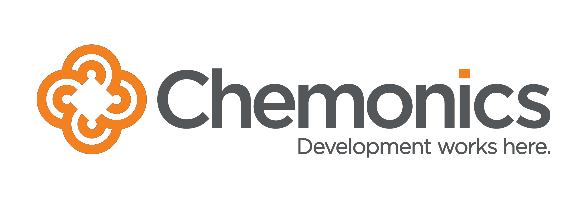 Demande de Devis (DDD)Numéro de la demande :	DDD-OPS-0019Date de publication :	30 avril 2019  Date limite des offres :	17 mai 2019Description:	Acquisition de Véhicules et motocyclettesPour:	Projet de Reboisement de l’USAIDFinancé par :	United States Agency for International Development (USAID), Cooperative Agreement number: AID-521-A-17-00011Mis en œuvre par :	Chemonics International Inc.Point de Contact :	Luckner Bruno ; lbruno@haiti-ifms.org, procurement@reforestation.htTable des matièresListe des acronymesArticle 1 : Instructions aux soumissionnairesIntroductionDate limite de l’offre et protocoleQuestionsSpécifications DevisLivraisonSource/Nationalité/FabricationGarantieTaxe et TVA/TCAAdmissibilitéEvaluation et attributionArticle 2 : Liste de vérification d’offreArticle 3 : Spécifications et exigences techniquesArticle 4 : Lettre d'accompagnementAcronymesCFR 	: CRF Code des règlements fédéraux DDD	: Demande de devisTCA 	: Taxe sur chiffres d’affairesTVA 	: Taxe sur valeur ajoutée USAID 	: United State Agency for International Development*****EXIGENCES DE CONDUITE ÉTHIQUE ET PROFESSIONNELLE*****Chemonics s’engage à l’intégrité d’approvisionnement et sélectionne les fournisseurs uniquement selon des critères objectifs commerciaux comme le prix et les mérites techniques. Chemonics attend de la part des fournisseurs qu’ils se conforment à nos normes de conduite professionnelle, disponibles sur : http://www.chemonics.com/OurStory/OurMissionAndValues/Standards- of-Business-Conduct/Pages/default.aspx Chemonics ne tolère pas de fraude, de collusion entre les soumissionnaires, de falsification d'offres/de propositions, de corruption ou pots-de-vin. Toute entreprise ou individu qui violent ces normes seront disqualifiés de cette acquisition, exclus des futures possibilités d’approvisionnements, et feront éventuellement l’objet d’un signalement à USAID et au bureau de l'inspecteur général.Il est strictement interdit aux salariés et agents de Chemonics de solliciter ou d'accepter toute gratification financière, tous frais, commission, crédit, don, pourboire, objet de valeur ou indemnisation de vendeurs réels ou potentiels, ou de fournisseurs en d’une récompense de marchés obtenus. Les salariés et les agents qui se livrent à ces pratiques seront renvoyés et signalés à USAID et au bureau de l'inspecteur général. En outre, Chemonics informera USAID et le Bureau de l'inspecteur général de n'importe quelle personne ayant offert de l’argent, des frais, des commissions, du crédit, un cadeau, un pourboire, un objet de valeur, ou une compensation afin d'obtenir des marchés.Les soumissionnaires répondant à cette demande de devis doivent inclure ce qui suit dans le cadre de la soumission de la proposition :Divulguer toute relation étroite, familiale ou financière avec Chemonics ou le personnel du projet. Par exemple, si le cousin du soumissionnaire est employé par le projet, le soumissionnaire doit l'indiquer.Divulguer toute relation familiale et/ou financière avec d'autres soumissionnaires. Par exemple, si le père du soumissionnaire possède une entreprise qui présente une autre proposition, le soumissionnaire doit l'indiquer.Attester que le montant financier de l'offre a été estimé de façon indépendante, sans consultation, communication ou accord avec d’autres soumissionnaires ou concurrents dans le but de fausser la concurrence.Certifier que toutes les informations contenues dans la proposition et toutes les pièces justificatives sont authentiques et exactes.Certifier qu’ils comprennent et approuvent les préconisations de Chemonics afin de lutter contre la fraude, la corruption et les pots-de-vin.Merci de bien vouloir contacter mfontaine@reforestation.ht pour toute question ou préoccupation concernant les informations ci-dessus ou pour signaler toute infraction potentielle. Les infractions potentielles peuvent aussi être déclarées directement au bureau de Chemonics en Washington via les coordonnées sur le site web figurant dans l'hyperlien ci-dessus.Article 1: Instructions pour les soumissionnairesIntroduction : Le Projet de Reboisement de l’USAID est un projet financé par l'USAID mis en œuvre par Chemonics International en Haïti. L'objectif du Projet de Reboisement de l'USAID est d'aborder la dégradation de l'environnement et la perte de la couverture arborée dans les départements Nord et Nord-Est d'Haïti. Dans le cadre de ces activités, le Projet de Reboisement de l’USAID a besoin d’acquérir auprès de fournisseurs nationaux trois (3) véhicules (voir spécifications paragraphe XX)Il est de la responsabilité des soumissionnaires de s’assurer que leurs offres soient reçues conformément aux instructions mentionnées dans le présent DDD. Le non-respect des instructions décrites dans le présent du document peut entraîner l’élimination d’office d’une proposition.: Les offres doivent être reçues au plus tard à 2 heures PM, heure locale, le 17 mai 2019, par courriel à procurement@reforestation.ht ou sur support papier au bureau du Projet de Reboisement de l’USAID sis au #8, rue Gerard Masucci, Cap- Haïtien, Haïti. Les offres électroniques doivent être soumises par courriel à procurement@reforestation.ht . Toute offre sur support papier doit être estampillée et signée par le représentant autorisé de l'offrant, adressée à Luckner Bruno, Office/Operations Manager, et soumis au bureau du Projet de Reboisement de l’USAID sis au #8, rue Gerard Masucci, Cap-Haitien, Haïti.Veuillez indiquer le numéro de DDD-OPS-0019 dans toute réponse à cette DDD. Les offres reçues après la date et l'heure spécifiées seront considérés en retard et ne seront considérées qu’à la discrétion de Chemonics.Questions : Les questions concernant les exigences techniques et/ou administratives de ce DDD peuvent être soumises au plus tard le vendredi 15 mai 2019, à 2 heures PM, heure locale Haïti, par courriel à procurement@reforestation.ht . Les questions doivent être soumises par écrit.Les appels téléphoniques ne seront pas acceptés. Les questions et demandes de clarification — et les réponses s'y rapportant — que Chemonics croit pouvoir intéresser d'autres soumissionnaires seront communiquées, par écrit, à tous les acquéreurs du DDD qui ont manifesté leur intérêt à soumissionner.Seules les réponses écrites émises par Chemonics seront considérées comme officielles et seront utilisées dans le processus de demande de propositions et l'évaluation ultérieure. Toute information verbale reçue des employés du Projet de Reboisement de l’USAID ou toute autre entité ne doit pas être considérée comme une réponse officielle à toute question concernant ce DDD.Spécifications : Les soumissionnaires sont invités à soumettre : L’article 3 contient les spécifications techniques des éléments requis. Tous les produits offerts en réponse à cette DDQ doivent être nouveaux et inutilisés. Devis : Citations en réponse à cette DDD doivent être facturées au prix fixe, sur une base forfaitaire, y compris l’exécution des travaux et tous les autres coûts. Les prix doivent être présentés en Dollars Américaines ou Gourdes. Les offres doivent rester valables pendant au moins quatre-vingt-dix (90) jours civils après la date limite d'offres. Les proposants sont priés de fournir des devis sur papier en-tête utilisant le tableau de Section 3. En outre, les proposants répondants à cette demande de devis sont priés de communiquer ce qui suit : Les organisations répondant à cette DDD sont priées de soumettre une copie de leur enregistrement ou licence officielle d’entreprise ou autres documents officiels. Les personnes répondant à cette DDD sont priées de soumettre une copie de leur carte d'identité.Livraison: Le lieu de remise pour les éléments décrits dans cette demande de devis est le bureau du projet 8, Rue Gérard Masucci, Village Breda, Babiole Cap-Haïtien. Dans le cadre de réponse à cette demande de devis, chaque soumissionnaire est censé fournir une estimation (en jours) de la prévision de livraison (après la réception de commande). L'estimation de livraison présentée dans une offre en réponse à cette demande de devis doit être respectée dans l'exécution de tout contrat qui en résultera.Source/nationalité/fabrication : Tous les biens et services offerts en réponse à cette DDD ou fournis en vertu de toute attribution qui en résulte doit satisfaire au Code géographique de l'USAID 937, conformément au Code des règlements fédéraux (CFR) des États-Unis, 22 CFR§228, disponibles au : https://www.gpo.gov/fdsys/pkg/CFR-2015-title22- vol1/pdf/CFR-2015- title22-vol1-part228.pdf. Le pays coopérant pour ce DDD est Haïti. Les soumissionnaires ne peuvent pas offrir ou fournir des produits ou services connexes qui sont manufacturés ou assemblés dans, expédiés depuis, transportés via ou impliquant de quelque façon que ce soit l'un des pays suivants : Cuba, Iran, Corée du Nord, et Syrie.Garantie : le service de garantie et de réparation dans le pays coopérant est requis pour tous les produits en vertu de ce présent DDD. Il est très important que ces produits soient fournis par une entreprise locale compétente et ayant pignon sur rue. La garantie doit couvrir tous les produits pour une durée de douze (12) mois après la livraison et l'acceptation des produits.Les soumissionnaires doivent fournir une lettre signée du (des) représentant (s) du service en Haïti qui certifie que le représentant est autorisé en Haïti à fournir un soutien pour tous les produits utilisables inclus dans l'offre. Le (s) représentant (s) du service local doivent également déclarer qu'ils sont prêts à, et en mesure d'honorer les garanties fournies sur tous les produits. Toutes les informations de contact pertinentes pour le fournisseur de services local, ainsi que le processus du fournisseur de services local pour l'exercice de la garantie et le temps de réponse moyen pour le service, doivent être inclus.Si plusieurs agents agréés sont impliqués dans la fourniture d'un service de garantie, l'offre doit inclure les informations détaillées ci-dessus pour chaque agent impliqué dans le service de garantie.Taxes et TVA : L'accord en vertu duquel cet achat de services est financé ne permet pas le financement de n’importe quelles taxes, TVA, tarifs, droits ou autres redevances imposées par les lois en vigueur dans Haïti. Pas de taxes du pays de coopération, TVA, frais, tarifs, droits ou prélèvements seront payés en vertu d'une ordonnance résultant de cette demande de devis.Admissibilité : En soumettant une offre en réponse à ce DDD, le soumissionnaire certifie que ni lui ni ses administrateurs principaux ne sont bannis, suspendus ou autrement inadmissibles à une attribution de contrat par le gouvernement américain. Chemonics n'attribuera aucun contrat à une firme qui est bannie, suspendue ou considérée inadmissible par le gouvernement américain.Evaluation et attribution : Chemonics a l’intention d’émettre un bon de commande à un offrant responsable dont l'offre suit les instructions de la demande de qualification, répond aux critères d'admissibilité et est jugée, au moyen d'une analyse de compromis, comme la meilleure valeur fondée sur l'application des critères d'évaluation suivants. L'importance relative de chaque critère individuel est indiquée par le nombre de points ci-dessous : Technique - 30 points: Réactivité aux spécifications techniques et aux exigences. Livraison - 20 points : La vitesse de livraison. Service après-vente - 20 points: La capacité de l'offrant à fournir des services après-vente, y compris une garantie de trois ans ou plus, des pièces de rechange et un entretien régulier. Forte préférence pour entretien disponible à Cap-Haïtien, ou un service qui va transporter des véhicules de Cap-Haïtien à Port-au-Prince pour l’entretien et de retour. Prix - 30 points: Le coût global présenté dans l'offre. S'il vous plaît noter que s’il y a des lacunes importantes en ce qui concerne la réactivité aux exigences de cette RFQ, une offre peut être considérée comme "non sensibles" et ainsi disqualifié de l'examen. Chemonics se réserve le droit de renoncer à des lacunes immatérielles à sa discrétion. Les meilleures offres de devis sont requises. Il est prévu que l'attribution se fera uniquement sur la base de cette estimation originale. Toutefois, Chemonics réserve le droit d'effectuer les actions suivantes: Chemonics peut mener des négociations avec et/ou demande de précisions de tout proposant, avant d'accorder le prix du devis. Alors que la préférence sera accordée aux proposants qui peuvent répondre aux exigences techniques complètes de cette demande de devis, Chemonics peut aussi accorder une attribution partielle ou diviser le prix entre des différents fournisseurs, si c’est dans le meilleur intérêt du projet Reboisement. Chemonics peut annuler cette demande de devis à n’importe quel moment. Veuillez noter en répondant à cette demande de devis, l’offrant comprend que USAID n'est pas partie à la présente de cette demande et l’offrant accepte que toute protestation aux termes des présentes doit être présentée, par écrit avec des explications complètes — au projet Reboisement pour considération, USAID n'examinera pas des protestations concernant les achats effectués par les partenaires opérationnels. Chemonics, seulement à sa discrétion, prendra une décision finale sur la protestation de cet approvisionnementConditions générales : Ceci est une demande de devis uniquement. La publication de cette demande de devis ne signifie aucune obligation de Chemonics, du Projet de Reboisement deL’USAID ou l'USAID à prononcer une accordance ou à payer les frais engagés par les proposants potentiels dans leur préparation et leur soumission d'une offre.Cet appel d'offres est soumis aux conditions générales de Chemonics. Toute attribution qui en résulte sera régie par ses conditions générales ; une copie de tous les termes, les conditions est disponible sur demande. Veuillez noter que les conditions suivantes s'appliqueront :Les conditions de paiement standard de Chemonics sont nets 30 jours après réception et approbation des produits ou livrables. Le paiement sera émis à l'entité qui soumet l'offre en réponse à cette DDD et identifié dans l’attribution qui en résulte ; le paiement ne sera pas émis à un tiers.Toute attribution résultant de cette DDD sera à prix fixe, sous la forme d'un contrat de sous- traitance au modèle de Chemonics.Aucun produits ou services peuvent être fournis qui sont fabriqués ou assemblés en, expédiés de, transportés par ou autrement impliquant un des pays suivants : Cuba, Iran, Corée du Nord, la Syrie.Tout transport international effectué dans le cadre de la présente sous-traitance doit avoir lieu sur des navires / transporteurs battant pavillon américain.Le droit américain interdit les transactions avec, et la prestation des ressources et appui aux, particuliers et organisations liées au terrorisme. Le proposant dans le cadre des attributions résultant de cette demande de devis doit s'assurer le respect de ces lois.Le titre de toutes les marchandises fournies dans le cadre des attributions résultant de cette demande de devis est transféré à Chemonics après livraison et approbation des marchandises par Chemonics. Risque de perte, dommage ou destruction des marchandises incombe à le proposant jusqu'à ce que le titre passe à Chemonics.Article 2: Liste de vérification d’offrePour aider les proposant à préparer des propositions, la liste de vérification suivante résume la documentation afin d'inclure une offre en réponse à cette demande de devis : Pour aider les proposants à préparer des propositions, la liste de vérification suivante résume la documentation afin d'inclure une offre en réponse à cette demande de cotation : Lettre, signée par un représentant autorisé de l'initiateur (voir l’Article 4 pour modèle) Devis officiel, y compris les spécifications d'offre de biens et services (voir l’Article 1.5)  Une copie de l'enregistrement de l'offrant ou de la licence commerciale ou d'autres documents légaux et/ou officiels. Les photos et brochures d’information pour le/les véhicule(s) Section 3 remplie détaillant les spécifications du véhicule offert Copie de la carte d'identité pour les offres des individusArticle 3: Spécifications et exigences techniquesLe tableau ci-dessous contient les exigences techniques des services requis. Les soumissionnaires sont priés de soumettre des devis contenant les informations ci-dessous sur papier à entête officiel ou format de devis officiel. Dans le cas où cela n’est pas possible, les soumissionnaires peuvent remplir l’article 3 et le soumettre une version signée / estampillé à Chemonics.Produit #1 : Véhicules tout terrain 4x4							Quantité 3Produits 2 : Motocyclettes 							Quantité : 10Modèle de budgetDélai de livraison (après réception de la commande) : 	jours civilsLes éléments décrits ci-dessus se trouvent au #8, Rue Gerard Masucci, Cap-Haitien, Haïti. Article 4 : Lettre d'accompagnementLa lettre d'accompagnement suivante doit être placée sur papier à en-tête et achevée/signée/estampillée par un représentant autorisé à signer au nom du soumissionnaire :To:	Chemonics/USAID Reforestation Project Luckner Bruno8, Rue Gérard Massuci – Village Breda Babiole, Cap-Haitien, HaïtiRéférence : DDD-OPS-0019 À qui de droit :Nous, les soussignés, attestons par la présente de fournir l'offre ci-jointe à fin d’exécution de tous les travaux prévus pour compléter les activités et besoins comme décrit dans la demande de devis citée. Retrouvez notre offre ci-jointe.Par la présente, nous reconnaissons et acceptons tous les termes, conditions, dispositions spéciales et instructions incluses dans la demande de devis citée. Nous certifions en outre que l'entreprise ci- dessous— ainsi que les principaux dirigeants de l'entreprise et tous les produits et services offerts en réponse à cette demande de devis – sont admissibles à participer dans cet approvisionnement aux termes de cet appel d'offres et en vertu des règlements d’USAID.En outre, nous certifions que :Nous n'avons aucune relation étroite, familiale ou financière avec aucun membre du personnel de Chemonics ou du projet USAID/Lecture Pour Tous ;Nous n'avons aucune relation étroite, familiale ou financière avec aucune autre entreprise qui soumettra des propositions en réponse à la demande de devis susmentionnée ;Le montant de notre offre financière a été déterminé de façon indépendante, sans consultation, communication ou accord avec un autre soumissionnaire ou concurrent dans le but de fausser la concurrence.Toutes les informations de notre proposition et toutes les pièces justificatives sont authentiques et exactes.Nous comprenons et acceptons les interdits de Chemonics en référence à la fraude, à lacorruption et à l’attribution de pots-de-vin.Nous certifions que les certifications et autres déclarations sont exactes, actualisées et complètes. Signature autorisée :   	Nom et titre du signataire :   	Date :   	Nom de L’entreprise :  	Téléphone et site Web de l’entreprise :  	Registre de commerce de L’entreprise ou numéro d'identification de contributions sociales:  	L'entreprise a-t-elle un compte bancaire actif (oui/non) ?  	Nom officiel associé au compte bancaire (de paiement) :  	Numéro DUNS : 	CatégorieDescriptions et SpécificationsQtéArticles et Spécifications proposésPUTOTALType4x4, General Export (Ford Explorer, Ford Escape, Toyota RAV4, Toyota Prado, Toyota Fortuner ou équivalent)3MarqueDoit être Ford, Toyota, ou NissanModèle/année2019 ou plus récent, Le véhicule doit être neuf et inutiliséManufactureFabrication AméricainePlace5 minimum, 7 un atout PilotageA gauchePortes Au moins 4 portesMoteur4RM, 4.0L, V6Garde au solAu moins 220 mmCapacité du réservoirAu moins 60 litresSuspensionAvant - Double triangulationArrière : type à 4 brasTransmissionManuel et automatiqueDirectionDirection assistéeSystème de freinageFreins ABSCeintures de sécurité  Avant et arrière pour tous les passagersAir bagsAir bags avant (conducteur et passager)Couleur extérieurPréférence pour « Noire ». Jaune et blanc ne sera pas acceptéCompteurAffichage indicateur Km/hManuelManuel du véhicule obligatoire
Pneu de rechangeUn pneu de rechangeClimatisationClimatisation sans chauffage, sans CFCFenêtresFenêtres non teintéesAutresSerrures essuie-glaces et miroirs électriquesAlarmeSystème d'immobilisation et alarme antivolGarantieAu moins 3 ans ou 100,000 km de garantie internationale avec un centre de service autorisé en Haïti, forte préférence pour la disponibilité des services après ventes localisé au Cap-Haitien de remorquage pouvant assurer le transport Cap-Port-au-Prince et vis et versa.OptionsPneus de secours et câbles de raccordementLine item 1: 4 ×4 Vehicle                                                                                                                        Quantity 3Line item 1: 4 ×4 Vehicle                                                                                                                        Quantity 3Line item 1: 4 ×4 Vehicle                                                                                                                        Quantity 3Line item 1: 4 ×4 Vehicle                                                                                                                        Quantity 3Line item 1: 4 ×4 Vehicle                                                                                                                        Quantity 3Line item 1: 4 ×4 Vehicle                                                                                                                        Quantity 3Line ItemDescriptions et SpecificationsQtyArticles et Specifications proposedPUTOTALType: 4x4, General Export (Ford Explorer, Ford Escape, Toyota RAV4, Toyota Prado, Toyota Fortuner or equalBrand: Must be Ford, Toyota, or NissanModel Year: 2019 or newer; Vehicle must be new and unusedManufactureU.S.-manufacturedSeats 5 minimum, 7 preferredSteering:Left-hand drive Doors: At least 4 doorsEngine:4WD, 4,0L, V6 GroundClearance:At least 220mmFuel tank size: At least 60 litersSuspension: Front – Double wishbone Rear: 4-link typeTransmissionmanual and automaticSteering: Power assisted steeringBrakes: ABS brakesSeat Belts: Standard front and rear for all passengersAir bags: Minimum - front air bags (driver and passenger) ExteriorColor: Dark colors preferred; No yellow or white.Speedometer Km/h speedometer displayManual: Operator’s manual includedSpare tire: Spare tire AirConditioning: Non-CFC air conditioning, heatingWindows: Non-Tinted windowsOther: Power locks, power windows, and power mirrorsMudguards:Mudguards front and rearSecurity:Lockable glove box, remote door lockAlarm:Anti-theft system immobilizer and alarmWarranty:At least 3 years or 100,000km international warranty with authorized service center in Haiti. Strong preference for servicing available in Cap Haitien, or service that will transport vehicles from Cap Haitien to Port-au-Prince for servicing and back.OPTIONS: Spare Tire and tire changing gear  Jumper cablesSous-total :Sous-total :Sous-total :Sous-total :Sous-total :Other costs ( to describe : ______________________________________) :Other costs ( to describe : ______________________________________) :Other costs ( to describe : ______________________________________) :Other costs ( to describe : ______________________________________) :Other costs ( to describe : ______________________________________) :TOTAL GÉNÉRAL (MGA) hors TCA :TOTAL GÉNÉRAL (MGA) hors TCA :TOTAL GÉNÉRAL (MGA) hors TCA :TOTAL GÉNÉRAL (MGA) hors TCA :TOTAL GÉNÉRAL (MGA) hors TCA :CatégorieDescriptions et SpecificationsQtéArticles et Spécifications proposésPUTOTALMotocyclettesHonda/Yamaha/KTM/Kimco ou autre125 cc / 150 cc / 200ccType : Trail(Cross)/ Tout TerrainMoteur : 4TempsDémarreur : Electrique / KickCondition : Nouveau et jamais utiliséModèle : 2016 ou plus récentManufacture :  U.S. ou autreTransmission : 5-VitesseCompteur : Km/h displayPlace :  2 (deux)Système de freinage : disque de préférenceAutre : Amortisseur arrière à préciser, Top caseGarantie : Minimum 1 an (ou Km à préciser)10Line item #3 : Motorcycles                                                                                                                      Quantity :10Line item #3 : Motorcycles                                                                                                                      Quantity :10Line item #3 : Motorcycles                                                                                                                      Quantity :10Line item #3 : Motorcycles                                                                                                                      Quantity :10Line item #3 : Motorcycles                                                                                                                      Quantity :10Line item #3 : Motorcycles                                                                                                                      Quantity :10Line ItemDescriptions et SpecificationsQtyArticles et Specifications proposedPUTOTALMotorcyclesHonda / Yamaha / KTM / Kimco or other125cc / 150cc / 200ccType: Trail (Cross) / All fieldEngine: 4 TimesStarter: Electric / KickCondition: New and never usedModel: 2019 or newerManufacture: U.S. or otherTransmission: 5-SpeedSpeedometer: Km / h displayPlace: 2 (two)Braking system: preference discOther: Rear shock absorber to be specified, Top caseWarranty: Minimum 1 year (or Km to specify) 4 10Sous-total :Sous-total :Sous-total :Sous-total :Sous-total :Autres coûts (décrire : ______________________________________) :Autres coûts (décrire : ______________________________________) :Autres coûts (décrire : ______________________________________) :Autres coûts (décrire : ______________________________________) :Autres coûts (décrire : ______________________________________) :TOTAL GÉNÉRAL (MGA) hors TCA :TOTAL GÉNÉRAL (MGA) hors TCA :TOTAL GÉNÉRAL (MGA) hors TCA :TOTAL GÉNÉRAL (MGA) hors TCA :TOTAL GÉNÉRAL (MGA) hors TCA :Descritptionunité typeQuantitéPrix Prix Descritptionunité typeQuantitéUnitaire Total MONTANT TOTAL